Вот как мы отдыхали: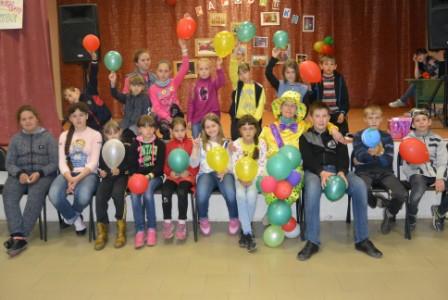 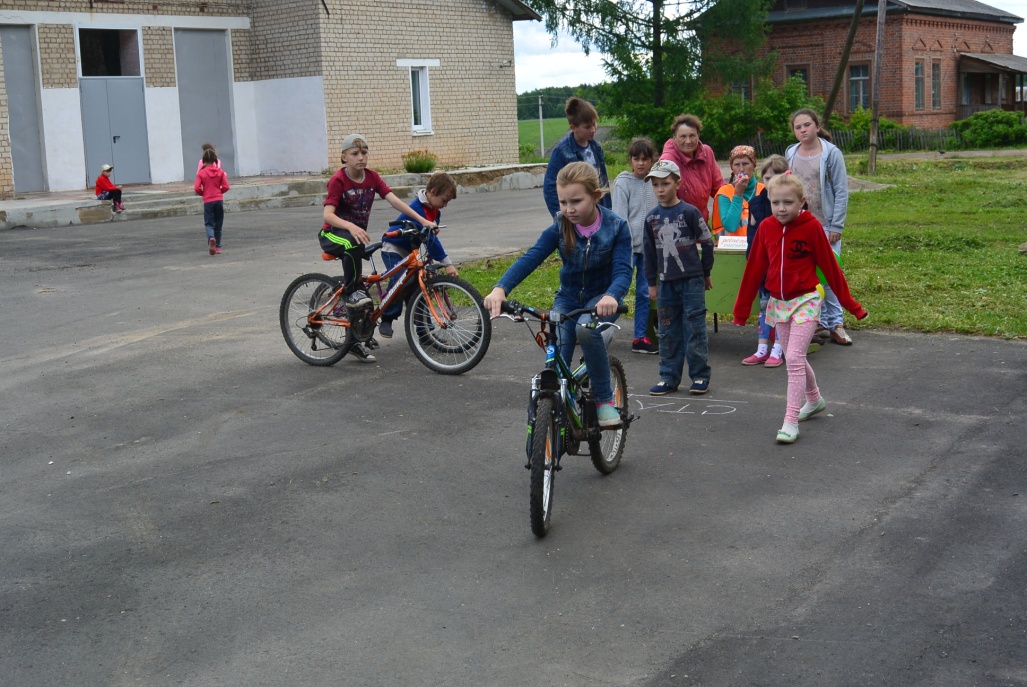 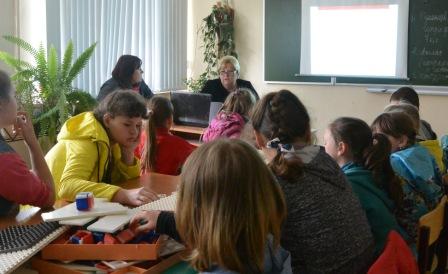 